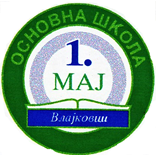 Република СрбијаОШ „Први мај“ ВлајковциМесто: ВлајковциПЛАН РАДА (ЧОС И ОЗ)У ОШ ПРВИ МАЈ ВЛАЈКОВЦИ ЗА 2020/21.ГОДИНУСептембар (5)  1. Упознавање са тренутном ситуацијом, мерама заштите, планом рада и избором  руководства  2. Правила понашања у складу са тренутном епидемиолошком ситуацијом  3. Како се дружимо, а да поштујемо дистанцу  4. Како да откријем своје способности – ученици износе своја интересовањаОктобар ( 4)  5. Кад порастем бићу...  6. Дечија недеља   7. Како да учимо – уче како да уче и стекну навике у учењу  8.Мој рад је мој успех – како да стигну до свог циљаНовембар (5)  9. Моје слободно време – како да испунимо слободно време 10. Бонтон у учионици 11. Поштујемо правила – поштујемо правила у школи  12. Учимо о пријатељству  13. Како неговати пријатељство – како да сачувамо и негујемо пријатељствоДецембар (4)14. Тегла врлина15. Толеранција према разликама16. Да ли смо испунили досадашњи циљ – анализа портфолија да ли су ученици постигли резултате које су до сада поставили17.Новогодишњи маскембал- органузујемо маскембал на нивоу разреда                                                                              Јануар (3) 18. Божић – како прослављамо Божић 19. Свети Сава – правимо пано поводом Светог Саве 20. Здрава храна Фебруар (1) 21. Зимски распуст- шта читамоМарт (5) 22. Честитка за маму, баку – правимо честитку за маму или баку поводом осмог марта 23.  Здрава храна 24. Пушење или здравље 25. Здрава храна – квиз 26. Ускршњи вашар – припремамо штанд за УскрсАприл(3) 27. Дан шале28. Дан позоришта29. Игре без границаМај(4)30. У здравом телу-здрав дух, значај спорта и рекреације31. Моја осећања32. Асертивна комуникација- Ја реченице33. Шта треба да  читамо – развијање љубави према читању      Јун(3)34. Моје четворогодишње путовање – представљају  свој најважнији догађај у досадашњем школовању35 . Представљамо свој портфолио36. Желим да се представимВлајковци, 26. 8. 2020. год.                     Тијана Милисављевић, проф. разредне наставе